Поэзия Дихана Абилева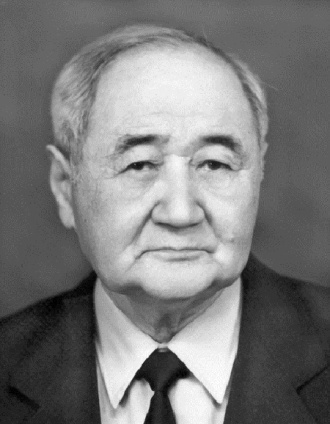 Рекомендательный список литературы   1907 – 2003Народный писатель Казахстана, поэт, журналист, драматург, переводчик.За долгую творческую жизнь им написано немало поэтических и прозаических произведений, которыми зачитывалось не одно поколение казахстанцев. Они стали достоянием и других народов, были переведены и изданы на русском, украинском, армянском и многих других языках.1937 – поэма «Шалқыма»1938 – сборник стихов и поэм «Куат»1938 – поэма для детей «Пожар»1939 – книга стихов «Сүйемін»1940 – поэма «Мұңсыз Мариям – Счастливая Мария»\1942 – «Москва түбінде»1943 – поэма «Майданбек»1945 – сборник фронтовых стихов«Жүректен – От души»1948 – «Тұлға»1949 – поэма «Жас азамат – Молодой гражданин»1950 – сборник стихов«Алтай жыры – Алтайские песни»1953 – роман в стихах «Алтай жүрегі – Сердце Алтая»1958 – «Избранные стихи и поэмы»1958 – поэма «Знамя в горах»1959 – сборник лирики «Горизонт»1961 – поэма «Судьба любви»1966 – «Уақытпен сырласу»1979 – «Толғаныс толқындары»1982 – өлең-повесть «Дала солдаты»1980 – трилогия «Мечта поэта»1991 – роман «Махаббат құдіреті»1997 – сборник стихов «Мелодия весны»2001 – сборник стихов «Жолаушы өмір»